JURNAL TEKNIK KOMPUTERPERNYATAAN PENGALIHAN HAK CIPTA(COPYRIGHT TRANSFER STATEMENT)Kami yang bertanda tangan di bawah ini menyatakan bahwa artikel berikut adalah karya tulis orisinal dan belum pernah dipublikasikan.*) semua penulis artikel, termasuk pembimbingKami dengan ini menyatakan:Akan mengikuti seluruh proses penerbitan di Jurnal Teknik Komputer;Tidak mengirimkan artikel ini ke jurnal atau media publikasi lain selama dalam proses di Jurnal Teknik Komputer;Bertanggung jawab terhadap keseluruhan isi artikel yang dikirimkan, danMenyerahkan semua hak cipta (copyright) kepada Jurnal Teknik Komputer dan Departemen Teknik Komputer, Fakultas Teknik, Universitas Diponegoro sebagai penerbit jurnal.Sebagai penulis, kami masih memegang hak untuk menggunakan seluruh atau sebagian dari artikel ini untuk penelitian kami berikutnya, termasuk buku atau pengajaran.Demikian pernyataan ini dibuat untuk digunakan sebagaimana mestinya.-----------------------------------Formulir yang telah diisi dan ditandatangani oleh semua penulis di-scan dan disimpan dalam format PDF dan harus dikirimkan sebagai file supplementary saat pengiriman artikel. Jika kesulitan, Penulis dapat mengirimkan ke email jtk@live.undip.ac.id.Judul ArtikelPenulis*)Organisasi atau institusi afiliasiTempat, Tanggal::::PERANCANGAN ULANG SISTEM INFORMASI MONITORING PENYALURAN STOK BARANG PT SUBUR MAKMUR MIGAS PRATAMA BERBASIS WEB MENGGUNAKAN KERANGKA KERJA LARAVEL1. HAJIME YUDHA IQBAL PRANATA     Program Studi Teknik Komputer, Fakultas Teknik, Universitas Diponegoro     Jl. Prof. Soedarto, S.H., Kampus Undip Tembalang, Semarang, Indonesia. 50275SEMARANG, 18 Maret 2023                     Penulis 1,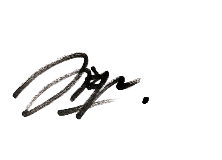 HAJIME YUDHA IQBAL PRANATA